附件1：“全省大学生同上一堂战‘疫’思政大课”收看指引1.人民网收看地址电脑收看：人民网教育频道网址为http://edu.people.com.cn。手机收看：人民网官方微信公众号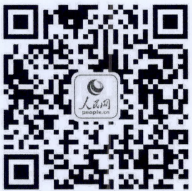 2.其他收看地址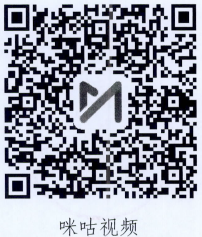 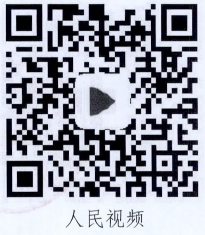 3.微信小程序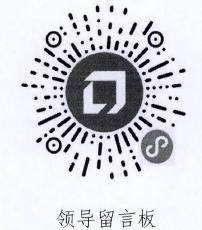 4.相关微信公众号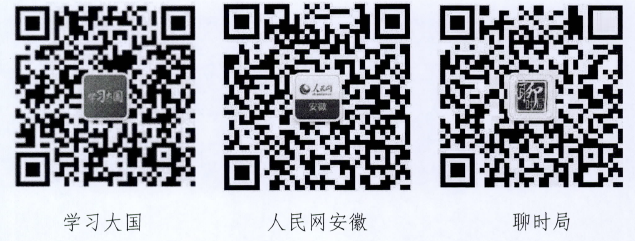 5.学习通APP“在线大课堂”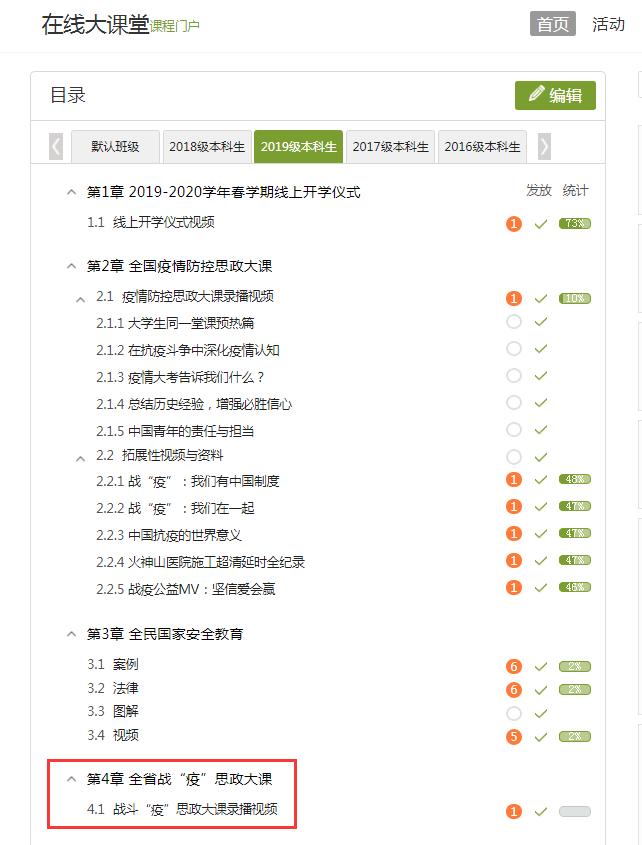 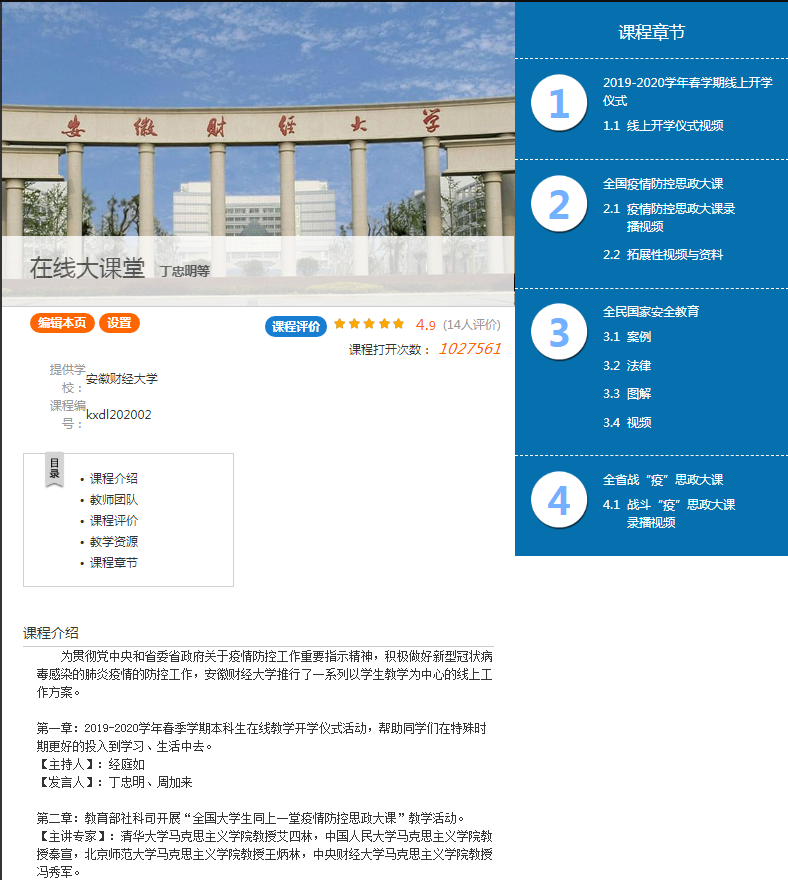 